Уменьшение размера удержания из заработной платы по исполнительному производствуФедерального закона от 02.10.2007 № 229-ФЗ «Об исполнительном производстве» (далее по тексту – Федеральный закон № 229-ФЗ) устанавливает предельные размеры удержаний, которые могут быть произведены из заработной платы и иных доходов должника в ходе исполнения исполнительного листа.По общему правилу в ходе принудительного исполнения исполнительного документа с должника-гражданина может быть удержано не более 50% заработной платы и иных доходов. Однако если в исполнительном документе содержится требование о взыскании алиментов на несовершеннолетних детей, возмещении вреда, причиненного здоровью, возмещении вреда в связи со смертью кормильца и возмещении ущерба, причиненного преступлением, то предельный размер удержаний не должен превышать 70% заработной платы или иного дохода должника (ч. 2, 3 ст. 99 Федерального закона № 229-ФЗ).Законодательством не установлен минимальный процент, до которого может быть снижен размер удержаний, производимых на основании исполнительного листа. Указанный размер определяется судебным приставом - исполнителем в каждом конкретном случае исходя из обстоятельств дела, а также с учетом необходимости обеспечения баланса интересов должника и взыскателя по исполнительному производству.При определении размера удержаний из заработной платы судебный пристав-исполнитель должен учитывать в числе прочего размер получаемого должником дохода, с тем чтобы обеспечить самому должнику и лицам, находящимся на его иждивении, условия, необходимые для их нормального существования.Судебная практика исходит из того, что после произведенных удержаний из доходов должника в распоряжении последнего должна оставаться сумма не ниже прожиточного минимума по соответствующему региону.Для уменьшения размера удержания из доходов по исполнительному листу должнику необходимо:1) подготовить документы, подтверждающие обстоятельства, на основании которых размер производимых из его заработной платы или иного дохода удержаний подлежит уменьшению (справка от работодателя или иной организации, выплачивающей доходы, о размере заработной платы, пенсии, иного дохода должника, справка о составе семьи должника (членах семьи, находящихся на иждивении должника));2) подготовить заявление (ходатайство) на имя судебного пристава-исполнителя, ведущего исполнительное производство, об уменьшении размера удержаний.Ходатайство подается в письменном виде в произвольной форме. В ходатайстве следует изложить обстоятельства, на основании которых размер производимых удержаний из дохода должника подлежит уменьшению, а также размер, до которого должник просит снизить размер удержаний.Окончательный размер удержаний определяется судебным приставом-исполнителем.Приложение: образец заявления об уменьшении размера удержания на 2 л.А.С. Ромас, тел. 8 (34678) 20-831__________________________________________                                  (наименование структурного подразделения                                          территориального органа                                   Федеральной службы судебных приставов)                                ___________________________________________                                  (Ф.И.О. судебного пристава-исполнителя)                                адрес: ____________________________________                                Исполнительное производство N _____________                                от ________________________________________                                              (Ф.И.О. должника)                                адрес: ___________________________________,                                телефон: _____________, факс: ____________,                                адрес электронной почты: __________________Заявлениеоб уменьшении размера удержания из заработной платыпо исполнительному производству"___"__________ ____ г. на основании исполнительного документа ______________________ (наименование исполнительного документа) от "___"___________ ____ г. N _____ судебным приставом-исполнителем ________________________________ (наименование структурного подразделения территориального органа ФССП России, Ф.И.О. судебного пристава-исполнителя) возбуждено исполнительное производство от "___"___________ ____ г. N _____.Судебным приставом-исполнителем вынесено постановление об обращении взыскания на заработную плату должника. Копия указанного постановления направлена судебным приставом-исполнителем работодателю для удержания денежных средств из заработной платы в счет погашения задолженности по исполнительному производству.Имущественное взыскание осуществляется ежемесячно в сумме ________ (__________) рублей путем удержания из заработной платы. Размер такого удержания составляет ____ процентов заработной платы, иных источников дохода у должника нет, что подтверждается _________________________________.Согласно ч. 2 ст. 99 Федерального закона от 02.10.2007 N 229-ФЗ "Об исполнительном производстве" при исполнении исполнительного документа (нескольких исполнительных документов) с должника-гражданина может быть удержано не более пятидесяти процентов заработной платы и иных доходов. Удержания производятся до исполнения в полном объеме содержащихся в исполнительном документе требований.На основании вышеизложенного и руководствуясь ч. 2 ст. 99 Федерального закона от 02.10.2007 N 229-ФЗ "Об исполнительном производстве", ПРОШУ:Уменьшить размер удержания из заработной платы по исполнительному производству от "__"___________ ____ г. N _____ до ________ (__________) рублей.Приложение:1. Копия постановления судебного пристава-исполнителя о возбуждении исполнительного производства от "___"________ ____ г. N ___.2. Копия исполнительного документа от "___"________ ____ г. N ___.3. Копия постановления об обращении взыскания на заработную плату должника от "___"________ ____ г. N ___.4. Документы, подтверждающие размер доходов.5. Доверенность представителя от "___"__________ ____ г. N ___ (если заявление подается представителем).6. Иные документы, подтверждающие обстоятельства, на которых основано заявление."___"________ ____ г.    Должник (представитель):    ___________________/_______________________/         (подпись)             (Ф.И.О.)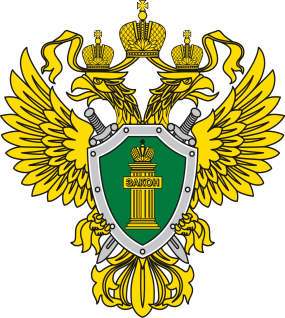 П Р О К У Р А Т У Р Апрокуратура Октябрьского районаПрокурор района                                                                                      Е.Н. Шелестэл.подпись